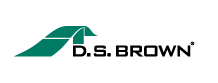 SpecificationExpansion Joint SystemsSteelflex® Strip Seal Expansion Joint SystemSECTION I – General	This item consists of furnishing and installing  strip  seal expansion joints in accordance  with  the  con-  tract plans, this specification and the manufacturer’s recommendations.Acceptable manufacturers of the strip seal expansion joints and the appropriate model of the system shall be:Steelflex® SSCM2The D.S. Brown Company 300 East Cherry Street North Baltimore, Ohio 45872Phone: (419) 257-3561	Fax: (419) 257-2200No other alternates will be allowed.SECTION	II	–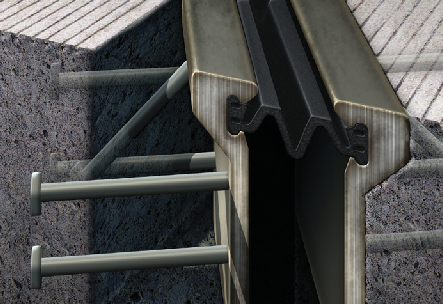 Steel Retainer RailsAll steel retainer rails shall be ASTM A588 or A36 steel.Retainer rails welded together in any manner to gain their final shape arenot allowable. Only steel retainer rails of one-piece con- struction will be permitted under this condition.SECTION III – FabricationFabrication of the strip seal expansion joint shall be per- formed by an AISC certified fabricator. All welding shall be performed in accordance with the state standard specifications and D-1.5 of the AWS welding code. Inthe event of conflict between these two authorities, the AWS welding code shall govern.Welding procedures shall be submitted with shop draw- ings pursuant to Section IV of this specification. The welding procedures shall identify in detail the proce- dures to be performed in fabricating the joint.All steel surfaces not embedded in concrete shall be treated for corrosion protection in accordance with the standard state specification. Backer rod shall be placed in the rail’s seal cavity if painting is required.SECTION IV – Shop DrawingsThe strip seal expansion joint manufacturer shall submit shop drawings for approval prior to fabrication. The shop drawings shall detail all dimensions, anchorages, weld- ing procedures and other data necessary to fabricate the joint.The shop drawings shall explicitly set forth the recom- mended means by which the strip seal expansion joint is to be aligned and set to grade. The contractor shall strictly follow the manufacturer’s recommendation as set forth in the shop drawings for setting the joint.SECTION V – ShipmentA. The neoprene gland will be shipped concurrent with the steel retainer rails and will be clearly identified as to the joint location corresponding to the gland. The contractor shall be responsible for installing the neoprene gland in the field. A complete chart of physical properties is on page 2.SECTION VI – InstallationThe contractor shall follow the manufacturer’s installa- tion instructions as set forth in the shop drawings and other published literature.Polyurethane backer rod shall be placed in the seal cavity of the steel retainer rails by the contractor prior  to pouring concrete. The backer rod will remain in place until such time as the joint has been placed and the final concrete pour has been made. 	Bridge the World with Leading Infrastructure Solutions	SECTION VII – Measurement and PaymentA. Strip seal expansion joints shall be measured as the distance along the center line of the joint and paid for at the contract unit price per linear foot. The bid item shall include all necessary anchorage and cover plates as detailed in the plans, miscellaneous steel, hardware and labor required to complete the item.SECTION VIII – Neoprene GlandThe sealing element shall be an extruded synthetic rubber utilizing virgin polychloroprene (neoprene) as the only polymer. The gland shall be tested and certified by the manufacturer to obtain the following properties:Gland Specification Material – Polychloroprene2 of 2The gland shall be prefabricated in the shop to fit the final dimensions of the joint as it occurs in the roadway. No field splices will be permitted.Except as otherwise allowed in this paragraph, the neo- prene gland shall be shipped from the factory as one continuous piece. Molded shop splices, if any, for hori- zontal and vertical turns will be at the discretion of the manufacturer of the strip seal expansion joint system.Tensile Strength, Min., psi (Mpa)	2000 (13.8)	D412-62T Elongation at break, Min.		250%	D412-51THardness, Durometer A	60 ±5	D2240 ModifiedOzone Resistance, 20% elongation 300 pphm 104ºF (40ºC) (70 hrs.)Wipe surfaces with solvent to removecontamination.	No cracks	D1149Heat Aging 70 hours @212ºF (100ºC)Tensile Strength, Max. % decrease	20Elongation, Max. % decrease	20Hardness, Max. change	+10/-0	D573Oil Swell, ASTM Oil #370 hours @212ºF (100ºC)Max. weight increase	45%	D471Compression Set, 70 hours@212ºF (100ºC)	35% max.	D395 (B)Low Temperature	Not Brittle	D746 Low Temperature Stiffening7 Days @ +14ºF (-10ºC) Hardness Type A Durometer,Points Change	0 to +15 	Bridge the World with Leading Infrastructure Solutions	